ЗНАЧЕНИЕ  ДЕТСКОГО  ЭКСПЕРИМЕНТИРОВАНИЯ ДЛЯ ПСИХИЧЕСКОГО РАЗВИТИЯ РЕБЕНКА И ПОДГОТОВКИ К ШКОЛЕ     На протяжении всего дошкольного детства, наряду с игровой деятельностью, огромное значение в развитии личности ребёнка, в процессах социализации имеет исследовательская деятельность.     Исследовательская деятельность способствует становлению субъектной позиции дошкольника в познании окружающего мира, тем самым обеспечивает готовность к школе. Именно в старшем дошкольном возрасте создаются важные предпосылки для целенаправленного развития исследовательской деятельности детей: развивающиеся возможности мышления, становление познавательных интересов, развитие продуктивной и творческой деятельности, формирование элементарного планирования и прогнозирования, гипотетичности. Все это создает реальную основу для развития исследовательских умений старшего дошкольника и совершенствования его исследовательской деятельности.     Среди возможных средств развития исследовательской активности дошкольников особого внимания заслуживает детское экспериментирование. Развиваясь как деятельность, направленная на познание и преобразование объектов окружающей действительности, детское экспериментирование способствует расширению кругозора, обогащению опыта самостоятельной деятельности, саморазвитию ребенка.     В настоящее время отдельные аспекты детского экспериментирования получили отражение в работах Н.Н. Поддьякова, А.Н. Поддьякова, О.В. Дыбиной, И.Э. Куликовской, Н.Н. Совгир, А.И. Савенкова, О.В. Афанасьевой. Исследованы своеобразие и виды детского экспериментирования, особенности вариативного поиска дошкольников в условиях оперирования многофакторными объектами, рассмотрены возможности организации экспериментирования в детском саду. Содержательные компоненты по экспериментированию есть в современных дошкольных образовательных программах «Детство», «Развитие», «Наш дом — природа», «Детское экспериментирование», «Ребенок в мире поиска».    В образовательном процессе дошкольного учреждения учебное экспериментирование является тем методом обучения, который позволяет ребенку моделировать в своем сознании картину мира, основанную на собственных наблюдениях, опытах, установлении взаимозависимостей, закономерностей и т.д. Экспериментальная работа вызывает у ребенка интерес к исследованию природы, развивает мыслительные операции (анализ, синтез, классификацию, обобщение и др.), стимулирует познавательную активность и любознательность, активизирует восприятие учебного материала по ознакомлению с природными явлениями, с основами математических знаний, с этическими правилами жизни в обществе и т.п.     Дошкольники – прирожденные исследователи. И тому подтверждение – их любознательность, постоянное стремление к эксперименту, желание самостоятельно находить решение в проблемной ситуации. Задача педагога – не пресекать эту деятельность, а наоборот, активно помогать.     Непосредственный контакт ребенка с предметами или материалами, элементарные опыты с ними позволяют познать их свойства, качества, возможности, пробуждают любознательность, желание узнать больше, обогащают яркими образами окружающего мира. В ходе опытной деятельности дошкольник учится наблюдать, размышлять, сравнивать, отвечать на вопросы, делать выводы, устанавливать причинно-следственную связь, соблюдать правила безопасности. Н.Н. Поддьяков выделяет два основных вида ориентировочно-исследовательской (поисковой) деятельности.Активность в процессе деятельности полностью исходит от ребенка. Вначале ребенок как бы бескорыстно опробует разные объекты, затем выступает как  полноценный субъект, самостоятельно строящий свою деятельность: ставит цель, ищет пути и способы достижения и т.д. В этом случае ребенок удовлетворяет свои потребности, свои интересы, свою волю.Деятельность организует взрослый, он выделяет существенные элементы ситуации, обучает детей определенному алгоритму действий. Таким образом, дети получают те результаты, которые им заранее определили.     Решая задачи познавательного характера, педагог имеет возможность использовать экспериментирование не только в структуре занятий по ознакомлению детей с окружающим миром, с природой, но и в продуктивных видах деятельности; предполагает проблемные задачи (необязательно реальные), направленные на формирование потребности решать их опытным путем.     Чтобы повысить интерес, педагогу предлагается ставить вопросы, побуждающие детей сравнивать свойства материалов или предметов (глина и пластилин), устанавливать причинно-следственные связи (снег и лед), выдвигать предположения, делать выводы; совместно обсуждает предположения, помогает обобщать полученные результаты.  Диалогический принцип в поисково-исследовательской деятельности весьма значим для развития познавательной активности. В тех случаях, когда оба процесса осуществляются в качестве монологических, как считает А.М. Матюшкин, реального развития познавательной активности и становления более высоких форм мышления не происходит. Собственно, об этом свидетельствуют и исследования Н.П. Усовой, Н.Н. Поддьякова, Л.А. Парамоновой, О.Л. Князевой: развитие поисковой деятельности у дошкольников происходит в процессе систематического решения задач проблемного характера, требующих трансформации старых способов или изобретения новых. Новизна этих способов, как отмечает Л.А. Парамонова, отличается субъективностью, т.е. деятельностью конкретных детей.     Отношение к миру формируется у ребенка только в процессе его жизни. Колоссальная роль в этом процессе принадлежит взрослым, ведь именно у них дети учатся, принимая все на веру и не требуя доказательств.     Ребенок при помощи взрослых познает мир, учится взаимодействовать с ним, старается полюбить его.     Перед школой у каждого ребенка должен быть сформирован первичный, элементарный образ мира, а также первичное глобальное, позитивное отношение к нему. Необходимо, чтобы это отношение было:познавательным – мир удивителен, полон тайн и загадок, я хочу их познать и разгадать;бережным – мир хрупок и нежен, он требует к себе разумного подхода и даже охраны, я хочу защитить мой мир, ему нельзя вредить;созидательным – мир так прекрасен, я хочу сохранить и приумножить эту красоту.      Старшего дошкольника отличает любознательность, которая ярко проявляется в активности, инициативности ребенка. Он задает познавательные вопросы, узнает различные источники информации и владеет элементарными навыками их использования для реализации своих познавательных интересов и потребностей.     Экспериментирование – особое и чрезвычайно важное направление познавательного развития детей, которое до настоящего времени оставалось малоизученным. Оно служит одной из основных предпосылок становления  у детей начальных форм системного подхода к изучению сложных явлений и вносит существенный вклад в их познавательное развитие.     В процессе экспериментирования дети, изобретая комплексные, комбинаторные воздействия на объект, успешно выявляют его системно-образующие связи на основе анализа информации о взаимодействии факторов.     Осуществляемые ребёнком практические действия выполняют познавательную, ориентировочно-исследовательскую функцию, создавая условия, в которых раскрывается содержание данного объекта.     Закрепление практических навыков и способов работы с различными объектами природы способствуют формированию исследовательской активности детей, развитию самостоятельности.     Усваивается всё прочно и надолго, когда ребёнок что-то слышит, видит и делает сам. Ребенок в процессе экспериментирования чувствует себя взрослым, и сознание того, что он работает, как взрослый, приносит ему радость, поддерживает интерес к экспериментированию.     Познавая окружающий мир, экспериментируя с его составляющими, ребенок учится делать творческие ошибки и извлекать уроки из своих опытов. Человек дошкольного возраста обретает тот самый «вкус к жизни», азарт в учебе, который становится ведущим в начальной школе и сопровождает его всю жизнь.     По материалам рекомендаций Фроловой О.Ю., МДОУ №188 г. Кемерово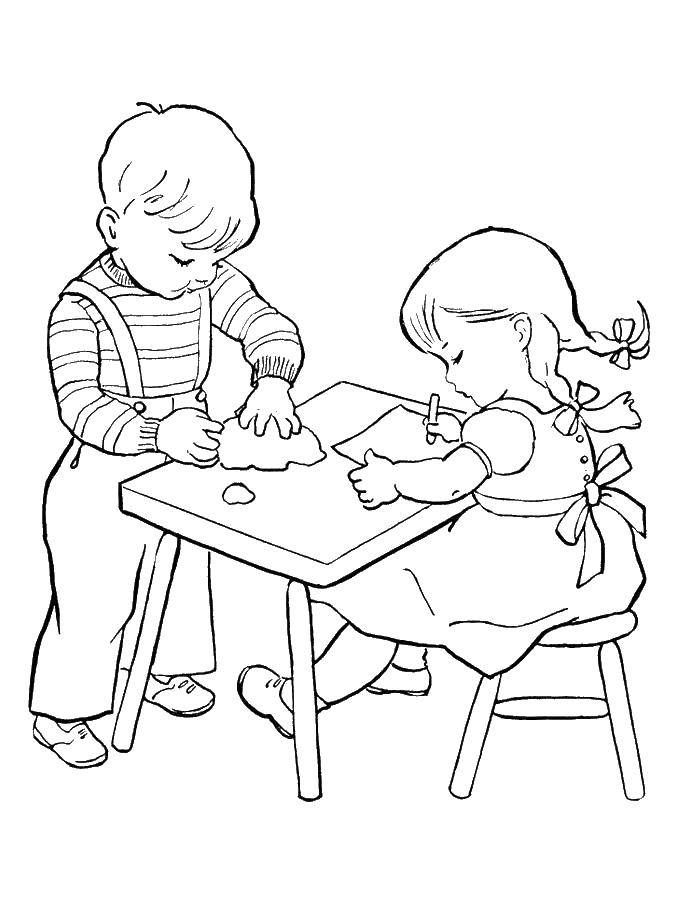 